ПРОЄКТ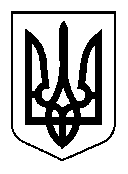 УКРАЇНА                  СЕЛИДІВСЬКА МІСЬКА РАДА                      Р І Ш Е Н Н ЯВід __________________№_________м. СелидовеПро попереднє погодження місця розташування тимчасової споруди  в м. Селидове, біля міського ринку фізичній особі – підприємцю Чурчуку Д.А.	Розглянувши заяву фізичної особи - підприємця Чурчука Дмитра Антоновича про дозвіл на розміщення тимчасової споруди (торговельного павільйону) для провадження підприємницької діяльності в м. Селидове, біля міського ринку, згідно з Наказом Міністерства регіонального розвитку, будівництва та житлово-комунального господарства України від 21.10.2011 № 244 «Про затвердження Порядку розміщення тимчасових споруд для провадження підприємницької діяльності», на підставі рішення Селидівської міської ради від 21.03.2012 № 6/20-532 «Про затвердження Порядку розміщення тимчасових споруд для провадження підприємницької діяльності в                          м. Селидовому», керуючись ст. 26 Закону України «Про місцеве самоврядування в Україні», міська радаВИРІШИЛА: 	1. Погодити місце розташування тимчасової споруди (торговельного павільйону) для провадження підприємницької діяльності в м. Селидове, біля міського ринку фізичній особі – підприємцю Чурчуку Дмитру Антоновичу за умови узгодження даного місця розташування з управлінням патрульної поліції у Донецькій області.           2. Зобов’язати фізичну особу - підприємця Чурчука Дмитра Антоновича звернутися до міської ради для оформлення паспорта прив'язки тимчасової споруди (торговельного павільйону) в м. Селидове, біля міського ринку.Міський голова                                                                                                     В.В.РЕМІЗОВ